国家电投集团电能核电设备有限公司校园招聘简章一、公司简介国家电投集团电能核电设备有限公司成立于2008年1月10日，是国家电投集团旗下上海核工程研究设计院有限公司全资子公司，注册资本金5000万。是一家专业从事核电、常规电、新能源等各类电力项目设备采购全供应链管理（招标代理、合同执行、设备监造）和项目管理的专业化公司 。是综合能源项目（光伏、风电、智慧能源）应用解决方案提供商 。作为国家核电（上海核工院）对外投资实施主体，开展新能源投资。二、招聘事项1、招聘要求：（1）具备良好的职业素养，遵纪守法、品行端正、身心健康。（2）22、23年本科及以上应届毕业生；各门课程优秀，获得国家认可的毕业证和学位证。（3）专业：热能工程、机械专业、核工程与核技术、热能与动力工程专业、电气工程及其自动化、核物理专业、应用化学、电厂化学、环境保护专业等专业。三、招聘岗位及相关要求四、应聘方式1、微信识别小程序码，在线投递简历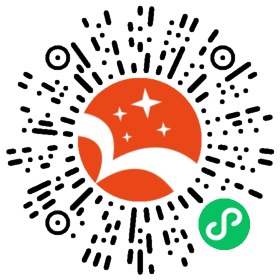 2、详情咨询北极星校招负责人：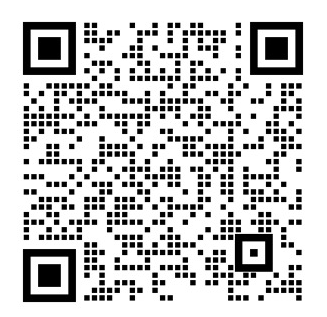 岗位名称人数岗位地点学历要求汽轮机调试岗10山东-烟台本科热循环系统调试岗10山东-烟台本科冷却水系统调试岗10山东-烟台本科主系统调试岗10山东-烟台本科安全系统调试岗10山东-烟台本科辅助系统调试岗10山东-烟台本科三废系统调试岗10山东-烟台本科总体试验岗10山东-烟台本科调试隔离岗10山东-烟台本科物理试验岗10山东-烟台本科阀门调试岗（诊断试验方向）10山东-烟台本科静机调试岗10山东-烟台本科转机调试岗10山东-烟台本科役检接口岗10山东-烟台本科技术管理岗10山东-烟台本科厂用电源调试岗10山东-烟台本科继电保护调试岗10山东-烟台本科高压试验调试岗10山东-烟台本科总体计划岗210山东-烟台本科日常计划岗110山东-烟台本科移交接口岗110山东-烟台本科化学工艺调试岗10山东-烟台本科消防给排水工艺调试岗10山东-烟台本科暖通工艺调试岗10山东-烟台本科工艺调试QC岗10山东-烟台本科电气调试QC岗10山东-烟台本科调试安全岗10山东-烟台本科核岛保护系统调试岗10山东-烟台本科核岛控制系统调试岗10山东-烟台本科常规岛控制系统调试岗10山东-烟台本科